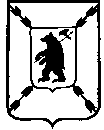 ЯРОСЛАВСКАЯ ОБЛАСТЬАДМИНИСТРАЦИЯ ПОШЕХОНСКОГО МУНИЦИПАЛЬНОГО РАЙОНАПОСТАНОВЛЕНИЕ__________                                                                                                                             ___О внесении изменений в постановление Администрации Пошехонского муниципального района от 24.08.2018г.  № 736       С целью обеспечения перевозок детей школьными автобусами и  на основании заявления директора МБОУ Колодинской СШ Богоявленской А.А. ПОСТАНОВЛЯЕТ:Внести следующие изменения в постановление Администрации Пошехонского муниципального района от 24.08.2018г. № 736:1.1.Пункт 6 Приложения №1 к постановлению Администрации Пошехонского муниципального района № 736 от 24.08.2018г. для маршрута № 1      «Пошехонское АТП -Мстишино – Давыдково – Колодино»,  изложить в новой редакции:                 Маршрут №1: Пошехонское АТП -Мстишино – Давыдково - Колодино,  протяженность маршрута -46 км.Рейс 1Рейс 2Настоящее постановление подлежит опубликованию в районной газете «Сельская Новь» и на официальном сайте Администрации Пошехонского муниципального района в сети «Интернет».Настоящее постановление вступает в силу с 09.01.2019 года. Контроль за исполнением настоящего постановления оставляю за собой.             Глава  Пошехонского             муниципального района                                        Н.Н. Белов№ Место остановкиКоличество обучающихся, проживающих в населенных пунктах  и перевозимых школьным автобусомРасстояние до следующей остановки, кмВремя на конечных остановкахВремя на конечных остановках№ Место остановкиКоличество обучающихся, проживающих в населенных пунктах  и перевозимых школьным автобусомРасстояние до следующей остановки, кмотправлениеприбытие1.Пошехонское АТП07.50.2.Мстишино316,38.10.8.10.3.Курбатово23,74Красное11,55.Давыдково626Михеево114,57.Яковцево23,68.Колодино4,48.40.№ Место остановкиКоличество обучающихся, проживающих в населенных пунктах  и перевозимых школьным автобусомРасстояние до следующей остановки, кмВремя на конечных остановкахВремя на конечных остановках№ Место остановкиКоличество обучающихся, проживающих в населенных пунктах  и перевозимых школьным автобусомРасстояние до следующей остановки, кмотправлениеприбытие1.Колодино015.45.2.Яковцево24,43.Михеево13,64.Давыдково614,55.Красное126.Курбатово21,57.Мстишино33,716.15. 16.15.8.Пошехонское АТП16,316.35. 